First Free Methodist Church of SaginawSecond Sunday after the EpiphanyJanuary 16, 2022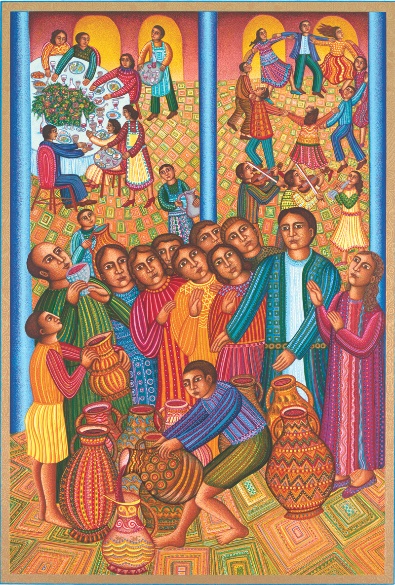 “His mother said to the servants, ‘Do whatever he tells you.’" (John 2:5)Minister: Rev. Jason EvansFirst Free Methodist Church2625 N. Center Rd.Saginaw, Michigan 48603Phone: (989) 799-2930Email: saginawfmc@gmail.comwww.saginawfirstfmc.orgSecond Sunday after the EpiphanyJanuary 16, 2022Prelude **Greeting/Announcements*Call to Worship (spoken responsively)L: 	The Holy One is restoring the kingdomP: 	The nations will see God’s vindication L: 	How precious is your steadfast love, O GodP: 	All people may take refuge in the shadow of your wingsL: 	The Lord will give us a new name  P: 	We are a crown of beauty in the hand of the LORDL: 	We will go out in joy and return in peace P: 	We will flourish in the courts of our God*Opening Hymn: *Opening Hymn: “All Creatures of Our God and King” #77 (vv.1,2,4,5)All creatures of our God and KingLift up your voice and with us sing Alleluia, Alleluia! Thou burning sun with golden beam Thou silver moon with softer gleam O praise him, O praise himAlleluia, Alleluia, Alleluia!Thou rushing wind that art so strong Ye clouds that sail in heav'n alongO praise him, Alleluia! Thou rising morn, in praise rejoiceYe lights of evening, find a voiceO praise him, O praise himAlleluia, Alleluia, Alleluia!And all ye men of tender heartForgiving others, take your partO sing ye, Alleluia! Ye who long pain and sorrow bearPraise God and on Him cast your careO praise him, O praise himAlleluia, Alleluia, Alleluia!Let all things their Creator blessAnd worship him in humblenessO praise him, Alleluia!Praise, praise the Father, praise the SonAnd praise the Spirit, three in oneO praise him, O praise himAlleluia, Alleluia, Alleluia!*Invocation and Lord’s PrayerL: 	Almighty God, you who continually call your people to yourself, draw us by the power of the Holy Spirit into such a warm and binding relationship that we may faithfully follow you all the days of our lives. May your word illuminate our path that Christ may shine in and through our lives. May we continually be a witness of your incarnation, as we pray the prayer that Jesus taught His disciples…P:	Our Father, who art in heaven, hallowed be Your name. Your kingdom come; your will be done in earth as it is in heaven. Give us this day our daily bread and forgive us our debts as we forgive our debtors. And lead us not into temptation but deliver us from evil. For Yours is the kingdom, and the power, and the glory forever. Amen. *Gloria PatriGlory be to the Father​And to the Son and to the Holy Ghost.​As it was in the beginning​Is now and ever shall be.​World without end. ​Amen. Amen.​First Scripture Lesson: Isaiah 62:1-5	For Zion’s sake I will not keep silent, and for Jerusalem's sake I will not rest, until her vindication shines out like the dawn, and her salvation like a burning torch. The nations shall see your vindication, and all the kings your glory; and you shall be called by a new name that the mouth of the LORD will give. You shall be a crown of beauty in the hand of the LORD, and a royal diadem in the hand of your God.	You shall no more be termed Forsaken, and your land shall no more be termed Desolate; but you shall be called My Delight Is in Her, and your land Married; for the LORD delights in you, and your land shall be married. For as a young man marries a young woman, so shall your builder marry you, and as the bridegroom rejoices over the bride, so shall your God rejoice over you.Prayer of ConfessionL:	The movement from illusion to prayer takes us from false certainties to true uncertainties. Surrender takes us from safety, to a dangerous surrender. Seeking a well-ordered life, so our spirits may grow calm, our vision be clear, and our purpose be unified…P:	I am no longer my own, but Yours. Put me to what You will, rank me with whom You will. Put me to doing, put me to suffering. Let me be employed by You or laid aside for You; exalted for You or brought low by You. Let me be full, let me be empty. Let me have all things, let me have nothing. I freely and heartily yield all things to Your pleasure and disposal. And now, O glorious and blessed God, Father, Son, and Holy Spirit, You are mine, and I am Yours. So be it. Amen.Affirmation of Faith: Psalm 36P:	Your steadfast love, O LORD, extends to the heavens, your faithfulness to the clouds. Your righteousness is like the mighty mountains, your judgments are like the great deep; you save humans and animals alike, O LORD. How precious is your steadfast love, O God! All people may take refuge in the shadow of your wings. They feast on the abundance of your house, and you give them drink from the river of your delights. For with you is the fountain of life; in your light we see light. O continue your steadfast love to those who know you, and your salvation to the upright of heart!Hymn of Affirmation: “Amazing Grace” #85 (vv.1-5) Amazing grace, how sweet the soundThat saved a wretch like meI once was lost, but now am foundWas blind, but now I see'Twas grace that taught my heart to fearAnd grace my fears relievedHow precious did that grace appearThe hour I first believedThe Lord has promised good to meHis word my hope securesHe will my share and portion beAs long as life enduresThrough many dangers, toils and snaresI have already come‘Tis grace has brought me safe thus farAnd grace will lead me homeWhen we’ve been there, ten thousand yearsBright shining as the sunWe’ve no less days, to sing God’s praiseThan when we first begunSecond Scripture Lesson: 1 Corinthians 12:1-11	Now concerning spiritual gifts, brothers and sisters, I do not want you to be uninformed. You know that when you were pagans, you were enticed and led astray to idols that could not speak. Therefore I want you to understand that no one speaking by the Spirit of God ever says “Let Jesus be cursed!” and no one can say “Jesus is Lord” except by the Holy Spirit.	Now there are varieties of gifts, but the same Spirit; and there are varieties of services, but the same Lord; and there are varieties of activities, but it is the same God who activates all of them in everyone. To each is given the manifestation of the Spirit for the common good.	To one is given through the Spirit the utterance of wisdom, and to another the utterance of knowledge according to the same Spirit, to another faith by the same Spirit, to another gifts of healing by the one Spirit, to another the working of miracles, to another prophecy, to another the discernment of spirits, to another various kinds of tongues, to another the interpretation of tongues. 	All these are activated by one and the same Spirit, who allots to each one individually just as the Spirit chooses.Children’s SermonPassing of the PeacePrayers of the PeopleL:	Lord in Your Mercy…P:	Hear our prayer.Gospel Lesson: John 2:1-11	On the third day there was a wedding in Cana of Galilee, and the mother of Jesus was there. Jesus and his disciples had also been invited to the wedding. When the wine gave out, the mother of Jesus said to him, “They have no wine.”	And Jesus said to her, “Woman, what concern is that to you and to me? My hour has not yet come.”	His mother said to the servants, “Do whatever he tells you.”	Now standing there were six stone water jars for the Jewish rites of purification, each holding twenty or thirty gallons. Jesus said to them, “Fill the jars with water.” And they filled them up to the brim. He said to them, “Now draw some out, and take it to the chief steward.” So they took it.When the steward tasted the water that had become wine, and did not know where it came from (though the servants who had drawn the water knew), the steward called the bridegroom and said to him, “Everyone serves the good wine first, and then the inferior wine after the guests have become drunk. But you have kept the good wine until now.”Jesus did this, the first of his signs, in Cana of Galilee, and revealed his glory; and his disciples believed in him.Sermon: “Paterfamilias of God”Prayer of ResponseHymn of Response: “Open My Eyes, That I May See” #461 (vv.1-4)Open my eyes, that I may seeGlimpses of truth you have for mePlace in my hands the wonderful keyThat shall unlock and set me freeSilently now, on bended kneeReady I wait your will to seeOpen my eyes, illumine meSpirit divineOpen my ears, that I may hearVoices of truth Thou sendest clearAnd while the wave-notes fall on my earEv’rything false will disappearSilently now, on bended kneeReady I wait your will to seeOpen my ears, illumine meSpirit divineOpen my mouth and let me bearGladly the warm truth ev’rywhereOpen my heart and let me prepareLove with Thy children thus to shareSilently now, on bended kneeReady I wait your will to seeOpen my mouth, illumine meSpirit divineOpen my mind, that I may readMore of Thy love in word and deedWhat shall I fear while yet Thou dost leadOnly for light from Thee I pleadReady I wait your will to seeOpen my mind, illumine meSpirit divineInvitation of OfferingL: 	Open your hearts, mind, and vision to the mission God that the Spirit leads us on. Give yourselves to that which seems impossible. Trust that God will work, as we collect this morning’s tithes and offerings.*Doxology*Prayer*Closing Hymn: “All Hail the Power of Jesus’ Name” #124 (vv.1-4)All hail the power of Jesus' name!Let angels prostrate fallBring forth the royal diademAnd crown him Lord of allBring forth the royal diademAnd crown him Lord of all!Ye chosen seed of Israel's raceYe ransomed from the fallHail him who saves you by his graceAnd crown him Lord of allHail him who saves you by his graceAnd crown him Lord of all!Let every kindred every tribeOn this terrestrial ballTo him all majesty ascribeAnd crown him Lord of allTo him all majesty ascribeAnd crown him Lord of all!Oh, that with yonder sacred throngWe at his feet may fallWe'll join the everlasting songAnd crown him Lord of allWe'll join the everlasting songAnd crown him Lord of all*BenedictionL: 	May God be with you and speak through you; May Christ Jesus be one with you and raise you to life; And may the Holy Spirit dwell within you and make you holy. Go in peace to love and serve. Amen.